ESCOLA _________________________________DATA:_____/_____/_____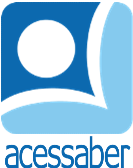 PROF:_______________________________________TURMA:___________NOME:________________________________________________________UNIDOS VENCEREMOSUm velho comerciante tinha três filhos que cuidavam de seu negócio. Um era perito em vendas, o outro lidava bem com a produção, enquanto o terceiro era um planejador habilidoso. Contudo, à medida que o comerciante envelhecia e enfraquecia, os filhos começaram a se distanciar. Cada um queria comandar o negócio.Um dia, o comerciante ficou seriamente doente.Ao constatar isso, um dos filhos disse:- Já que papai não estará conosco para cuidar do negócio, sugiro que o dividamos em três partes iguais.Os outros dois concordaram com a ideia, enquanto o comerciante olhava para eles, impotente.Logo depois da divisão, os três irmãos se tornaram concorrentes. Aos poucos, cada um começou a enfrentar perdas, por isso, foram até seu pai em busca de conselhos. Ele amarrou três gravetos juntos e pediu-lhes que o quebrassem. Nenhum deles conseguiu. Então, ele desamarrou a corda que unia os gravetos e pediu que cada um quebrasse um graveto. Os gravetos quebraram facilmente! Os filhos perceberam que juntos, unidos, eles eram mais fortes do que separados!Autor desconhecidoQuestõesQual é o título do texto?R: ____________________________________________________________________________Quantos parágrafos há no texto?R: ____________________________________________________________________________Quais são os personagens da história?R: ____________________________________________________________________________Como eram os filhos do comerciante?R: ________________________________________________________________________________________________________________________________________________________________________________________________________________________________________O que os filhos do comerciante queriam?R: __________________________________________________________________________________________________________________________________________________________O que os filhos fizeram quando o pai ficou doente?R: ____________________________________________________________________________________________________________________________________________________________________________________________________________________________________________________________________________________________________________________________________________________________________________________________________Com o passar do tempo o que aconteceu com o negócio?R: ____________________________________________________________________________________________________________________________________________________________________________________________________________________________________________________________________________________________________________________________________________________________________________________________________Qual mensagem o pai quis passar com o exemplo dos gravetos?R: ________________________________________________________________________________________________________________________________________________________________________________________________________________________________________Agora é sua vez, crie uma continuação para esta história: (com no mínimo 5 linhas)________________________________________________________________________________________________________________________________________________________________________________________________________________________________________________________________________________________________________________________________________________________________________________________________________________________________________________________________________________________________________________________________________________________________________________________________________________________________________________________________________________________________________________________________________________________________________________________________________________________________________________________________________________________________________________________________________________________________________________________________________________________________________________________________________________________________________________________________________________________________________________________________________________________________________________________________________________________________________________________________________________________________________________________________________________________________________________________________________________________________________________________________________________________________________________________________________________________________________________________________________________________________________________________________________________________________________________________________________________________________________________________________________________________________________________________________________________